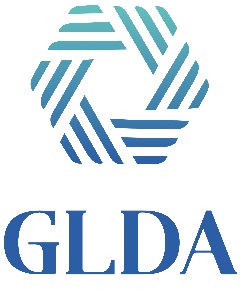 Scholarship ApplicationPersonal InformationAcademic AchievementName of employers for the followingDue via E-mail or Mail by June 30, 2018Name & Birth DateAddress & Phone NumberEmail AddressSchool attending / going to attendGLDA Member Name and relationship to MemberName of current employer and position heldGPA & Class RankACT or SAT ScoreCourse of Study & Career Objective & Hours takingIn / Out of state Resident & TuitionFatherMotherSpouse